KLASA: URBROJ: Pleternica, _______ 2022. godineTemeljem članka 11. stavak 2. Zakona o poticanju razvoja malog gospodarstva (“Narodne novine” broj 29/02, 63/07, 53/12, 56/13, 121/16) i članka 36. Statuta Grada Pleternice (“Službeno glasilo” Grada Pleternice broj 02/21.), Gradsko vijeće Grada Pleternice, na 9. sjednici održanoj dana 02. prosinca 2022. godine, donosiP R O G R A Mrazvoja gospodarstva Grada Pleternice OPĆE ODREDBEČlanak 1.Ovim Programom razvoja gospodarstva Grada Pleternice (u daljnjem tekstu: Program) uređuju se svrha i ciljevi programa, korisnici i nositelji za provedbu mjera, područja iz programa, sredstva za realizaciju mjera te provedba mjera koje predstavljaju potporu male vrijednosti.Mjere koje predstavljaju potporu male vrijednosti provodit će se sukladno pravilima Uredbe Komisije (EU) br. 1407/2013 od 18. prosinca 2013. o primjeni članaka 107. i 108. Ugovora o funkcioniranju Europske unije na de minimis potpore (Službeni list Europske unije L 352/1).Članak 2.Svrha ovoga programa je stvaranje uvjeta za poduzetničku klimu koja je poticajna za ukupni gospodarski i društveni razvoj na području Grada Pleternice.Članak 3.Ciljevi ovoga programa su razvoj i promocija poduzetničke infrastrukture, jačanje konkurentnog nastupa poduzetnika na tržištu, povećanje investicijskih ulaganja poduzetnika uz rast zaposlenosti, poboljšanje uvjeta za financiranje poduzetnika te podizanje razine poduzetničkih znanja i vještina.Ciljevi iz stavka 1. ovoga članka ostvaruju se primjenom mjera usmjerenih jačanju konkurentnosti poduzetnika, korištenju poduzetničke potporne infrastrukture za realizaciju poduzetničkih poduhvata, razvoju financijskih mjera potpore poduzetništvu te ostvarivanju stručnog obrazovanja i boljeg informiranja u poduzetništvu.KORISNICI PROGRAMAČlanak 4.Korisnici ovoga programa mogu biti subjekti malog gospodarstva utvrđeni zakonom kojim se uređuje poticanje malog gospodarstva, a koji su u cijelosti u privatnom vlasništvu sa sjedištem na području Grada Pleternice.Iznimno, korisnici ovog programa mogu biti i gospodarski subjekti (neovisno o veličini, vlasničkoj strukturi te sjedištu), fizičke osobe ili drugi pravni oblici koji su ovim programom utvrđeni kao korisnici pojedinih mjera.NOSITELJI PROGRAMAČlanak 5.Nositelji provedbe ovoga programa su Grad Pleternica (u daljnjem tekstu: Grad) te pravne osobe koje su utvrđene kao nositelji pojedinih mjera.PODRUČJA PROGRAMAČlanak 6.Područja Programa su:Izgradnja poduzetničke infrastrukturePromocija poduzetničke infrastrukturePoduzetnički inkubatoriPotporeČlanak 7.Izgradnja poduzetničke infrastruktureIz područja Programa IZGRADNJA PODUZETNIČKE INFRASTRUKTURE utvrđuju se sljedeće aktivnosti:1.1.1.2.Članak 8.PromocijaIz područja Programa PROMOCIJA PODUZETNIČKE INFRASTRUKTURE utvrđuju se sljedeće aktivnosti: 2.1.Članak 9.Poduzetnički inkubatoriIz područja Programa PODUZETNIČKI INKUBATORI utvrđuju se sljedeće aktivnosti i potpore:3.1.3.2.Članak 10.Potpore gospodarstvuIz područja Programa POTPORE GOSPODARSTVU utvrđuju se sljedeće potpore: 4.1.4.2.4.3.4.4.4.5.4.6.4.7.4.8.4.9.4.10.4.11.4.12.4.13.4.14.4.15.SREDSTVA ZA PROVEDBU PROGRAMAČlanak 11.Sredstva za provedbu mjera iz ovoga Programa osiguravaju se u Proračunu Grada Pleternice i iz drugih izvora.Visina sredstava za provedbu mjera iz ovog programa utvrđuje se u Proračunu Grada Pleternice, a sredstva po pojedinom korisniku utvrđuje Gradonačelnica Grada Pleternice (u daljnjem tekstu: Gradonačelnica).PROVEDBA  MJERA  IZ  PROGRAMA  KOJE  PREDSTAVLJU	POTPORU MALE VRIJEDNOSTIČlanak 12.Za provedbu mjera iz ovog programa, koje sukladno zakonu predstavljaju potporu male vrijednosti, Gradonačelnica u pravilu raspisuje javni poziv u kojemu određuje uvjete prijava na Javni poziv. Javni poziv se može raspisati za jednu ili za više mjera iz programa.Javni poziv se objavljuje na web stranici Grada Pleternice www.pleternica.hr te na Oglasnoj ploči Grada Pleternice.Javni poziv je otvoren za podnošenje prijava do iskorištenja sredstava, odnosno najkasnije do datuma utvrđenog javnim pozivom.Prijava na javni poziv podnosi se na obrascu prijave, koji izrađuje Jedinstveni upravni odjel, uz koji se prilaže odgovarajuća dokumentacija, te se dostavlja u pisarnicu Grada Pleternice.Povjerenstvo, koje imenuje Gradonačelnica, razmatra pristigle prijave i daje prijedlog za dodjelu potpore.Na temelju prijedloga Povjerenstva Gradonačelnica dodjeljuje potporu male  vrijednosti.PRIJELAZNE I ZAVRŠNE ODREDBEČlanak 13.Ovaj program stupa na snagu osmog dana od dana objave u Službenom glasilu Grada Pleternice.GRADSKO VIJEĆE GRADA PLETERNICEPREDSJEDNIK:________________________Anto Barbarić, dipl.ing.Aktivnost:Proširenje Industrijske zone PleternicaCilj:C2-Unaprjeđenje infrastrukturePrioritet:P3-Poduzetnička infrastrukturaMjera:M1-Unapređenje poduzetničke infrastruktureNositeljGrad Pleternica, Jedinstveni upravni odjelProvedbaKupnja zemljišta za potrebe proširenja Industrijske zone PleternicaAktivnost:Izgradnja komunalne infrastrukture u Industrijskoj zoni PleternicaCiljC2-Unaprijeđenije infrastrukturePrioritet:P1-Prometna i komunalna infrastrukturaMjera:M2-Komunalna infrastrukturaNositeljGrad Pleternica, Jedinstveni upravni odjelProvedbaIzgradnja komunalne infrastrukture u Industrijskoj zoni PleternicaAktivnost:Promocija poduzetničke infrastruktureCiljC2-Unaprjeđenje infrastrukturePrioritetP3-Poduzetnička infrastrukturaMjera:M2-Marketing poduzetničke infrastruktureNositeljGrad Pleternica, Jedinstveni upravni odjelProvedbaS ciljem privlačenja investicija na područje Grada Pleternice te pozicioniranja Grada Pleternice kao grada s povoljnim poslovnim okruženjem provodit će se aktivnosti promidžbe i informiranja te certificiranjaAktivnost:Izgradnja poduzetničkih inkubatoraCiljC2-Unaprjeđenje infrastrukturePrioritetP3-Poduzetnička infrastrukturaMjeraM1-Unaprjeđenje poduzetničke infrastruktureNositeljGrad Pleternica- Jedinstveni upravni odjel, Poduzetnički centar Pleternica d.o.o.ProvedbaGrad Pleternica će, s ciljem izgradnje poduzetničke potporne infrastrukture, razvijati sljedeće projekte:-Pleternički poljoprivredni inkubator s distribucijskim centrom-Tehnologijsko inovacijski centar s inkubatorom – faza 2 Potpora:Sufinanciranje zakupa poslovnog prostora u inkubatoruCiljC1-poticanje konkurentnosti gospodarstvaPrioritetP1-poticanje investicija u poduzetništvo i industrijuMjeraM1-poticanje ulaganja domaćih i stranih investitoraNositeljGrad Pleternica, Jedinstveni upravni odjel, Poduzetnički centar Pleternica d.o.o.KorisniciSubjekti malog gospodarstva koji se smatraju poduzetnicima – početnicima i drugi subjekti prema Pravilniku kojim se utvrđuju kriteriji i postupaka za dodjelu u zakup prostora Poduzetničkog inkubatora PleternicaProvedbaPodupiranje razvoja malog i srednjeg poduzetništva kroz subvencionirani zakup poslovnog prostora te pružanje poslovnih, tehničkih i obrazovnihusluga kako bi poduzetnici početnici imali adekvatne uvjete za rast i razvoj.Sufinanciranje zakupa poslovnog prostora u inkubatoru:-100% troška zakupa u 1. godini poslovanja,-75% troška zakupa u 2. godini poslovanja-50% troška zakupa u 3. godini poslovanja,a temeljem sklopljenog Ugovora o zakupu između Poduzetničkog centra Pleternica d.o.o. i korisnika za PLINK. Za E inkubator temeljem natječaja raspisanog od strane Grada Pleternice.IzuzećePDV koji je povrativ.Potpora:Potpora za nabavu i ugradnju strojeva i opremeCiljC1-Poticanje konkurentnosti gospodarstvaPrioritetP1-poticanje investicija u poduzetništvo I industrijuMjeraM2-Unaprjeđenje prerađivačke industrijeNositeljGrad Pleternica, Jedinstveni upravni odjelKorisniciSubjekti malog gospodarstva koji su u cijelosti u privatnom vlasništvu, sa sjedištem na području Grada Pleternice i koji su prema NKD-Nacionalnoj klasifikaciji djelatnosti registrirani za obavljanje sljedeće djelatnosti: Prerađivačka industrija područje C od odjeljka 10 do 33.ProvedbaPotpora za nabavu i ugradnju strojeva i opreme u visini od 50% troškova, a najviše do 6.700,00 euraNajveći iznos potpore po svim zahtjevima jednog prijavitelja kumulativno ne može biti veći od iznosa navedenog prethodnim stavkom.IzuzećePDV koji je povrativ, nabava osobnog automobilaPotpora:Potpora za certificiranje proizvoda i procesaCiljeviC1-poticanje konkurentnosti gospodarstvaPrioritetP1-poticanje investicija u poduzetništvo I industrijuMjeraM1-poticanje ulaganja domaćih I stranih investitoraNositeljGrad Pleternica, Jedinstveni upravni odjelKorisniciSubjekti malog gospodarstva koji su u cijelosti u privatnom vlasništvu, sasjedištem na području Grada PleterniceProvedbaPotpora za troškove uvođenja i implementacije sustava upravljanja kvalitetom i certificiranje sukladnosti vlastitih proizvoda prema hrvatskim i europskim normama i smjernicama, u visini od 50% troškova, a najviše 1.400,00 euraNajveći iznos potpore po svim zahtjevima jednog prijavitelja kumulativno ne može biti veći od iznosa navedenog prethodnim stavkom.IzuzećePDV koji je povrativPotpora:Potpore za izradu projektnih prijedloga za sufinanciranje iz fondova Europske unije i nacionalnih izvoraCilj:C-1 poticanje konkurentnosti gospodarstvaPrioritet:P1-poticanje investicija u poduzetništvo I industrijuMjera:M1-poticanje ulaganja domaćih I stranih investitoraNositelj:Grad Pleternica, Jedinstveni upravni odjel, Poduzetnički centar Pleternica d.o.o.Korisnici:Subjekti malog gospodarstva koji su u cijelosti u privatnom vlasništvu, sasjedištem na području Grada PleterniceProvedba:Potpora za izradu projektnog prijedloga i pripremu popratne dokumentacije pri prijavi na natječaje za korištenje sredstava iz fondova Europske unije i nacionalnih izvora u visini od 50% troškova uz uvjet da je nositelj izrade provedbe ove mjere Poduzetnički centar Pleternica d.o.o.Izuzeće:PDV koji je povrativPotpora:Potpora za izlaganje na sajmovimaCiljeviC2-unaprijeđenje poduzetničke infrastruktureprioritetP3-poduzetnička infrastrukturaMjeraM2-poticanje pod.inf. kroz marketingNositeljGrad Pleternica, Jedinstveni upravni odjelKorisniciSubjekti malog gospodarstva koji su u cijelosti u privatnom vlasništvu, sasjedištem na području Grada PleterniceProvedbaPotpora za sudjelovanje na domaćim i inozemnim sajmovima za pokrićetroškova izložbenog prostora na sajmu te smještaja i prijevoza sudionika na sajmu, u visini od 50% troškova, a najviše 600,00 euraNajveći iznos potpore po svim zahtjevima jednog prijavitelja kumulativno ne može biti veći od iznosa navedenog prethodnim stavkom.IzuzećePDV koji je povrativPotpora:Potpore za kupnju zemljišta u Industrijskoj zoni PleternicaCilj:C1- Poticanje konkurentnosti gospodarstvaPrioritet:P1-poticanje investicija u poduzetništvo I industrijuMjera:M1-Poticanje ulaganja domaćih i stranih investitoraNositeljGrad Pleternica, Jedinstveni upravni odjelKorisniciPravne i fizičke osobe bez obzira na veličinu, vlasničku strukturu i sjedište, registrirane za obavljanje djelatnosti koja dovodi do povećanja gospodarske aktivnosti i zaposlenostiProvedbaPoticanje gospodarskog razvoja i poduzetničkih aktivnosti te pružanje određenih beneficija radi privlačenja ulaganja i otvaranja novih radnih mjesta na području Grada Pleternice.Početna cijena kupnje zemljišta određena je u iznosu od 2,65 eura/m2, te se ista umanjuje sukladno donjim kriterijima, ali ne može biti niža od 
0,27 eura/m2.Elementi za umanjenje početne cijene:-za prerađivačku industriju (NKD područje C odjeljak 10-33) - 60%-za subjekte s područja računalnih tehnologija (NKD područje J odjeljak 58.2 i 62.0) - 40%-za subjekte s područja - NKD područje A - 20%-za subjekte s područja - NKD područje D - 20%-za subjekte s područja - NKD područje F - 20%-za korisnike poduzetničkog inkubatora u Pleternici – 10%-za svako novo radno mjesto – 1% pod uvjetom da svaka novozaposlena osoba ima prebivalište na području Grada PleterniceMaksimalna vrijednost umanjenja početne cijene iznosi 90%.MjeraOslobođenje plaćanja komunalnog doprinosa za izgradnjuCiljeviC1- poticanje konkurentnosti gospodarstvaprioritetP1-poticanje investicija u poduzetništvo I industrijuMjeraM1-poticanje ulaganja domaćih i stranih investitoraNositeljGrad Pleternica, Jedinstveni upravni odjelKorisniciPravne i fizičke osobe bez obzira na veličinu, vlasničku strukturu i sjedište, registrirane za obavljanje djelatnosti koja dovodi do povećanja gospodarske aktivnosti i zaposlenostiProvedbaOslobođenje plaćanja komunalnog doprinosa na izgradnju gospodarskih/poslovnih objekata na način:- 100% oslobođenje plaćanja komunalnog doprinosa za izgradnju unutar Poduzetničke zone Pleternica- 100% oslobođenje plaćanja komunalnog doprinosa za izgradnju izvan Poduzetničke zone Pleternica za prerađivačku industriju (NKD područje C odjeljak 10-33)- 50% oslobođenje plaćanja komunalnog doprinosa za izgradnju izvan Poduzetničke zone Pleternica za sve ostale djelatnostiPotpora:Oslobođenje plaćanja komunalne naknadeCiljeviC1-poticanje konkurentnosti gospodarstvaprioritetP1-poticanje investicija u poduzetništvo i industrijuMjeraM1-poticanje ulaganja domaćih i stranih investitoraNositeljGrad Pleternica, Jedinstveni upravni odjelKorisniciPravne i fizičke osobe bez obzira na veličinu, vlasničku strukturu i sjedište, registrirane za obavljanje djelatnosti koja dovodi do povećanja gospodarske aktivnosti i zaposlenostiProvedbaOslobođenje plaćanja komunalne naknade za objekte unutar Poduzetničke zone Pleternica:-100% u prvoj godini poslovanja-80% u drugoj godini poslovanja-60% u trećoj godini poslovanja-40% u četvrtoj godini poslovanja-20% u petoj godini poslovanjaMjeraPotpora za priključenje na infrastrukturuCiljeviC1- poticanje konkurentnosti gospodarstvaPrioritetP1-poticanje investicija u poduzetništvo i industrijuMjeraM1-poticanje ulaganja domaćih i stranih investitoraNositeljGrad Pleternica, Jedinstveni upravni odjelKorisniciPravne i fizičke osobe bez obzira na veličinu, vlasničku strukturu i sjedište, registrirane za obavljanje djelatnosti koja dovodi do povećanja gospodarske aktivnosti i zaposlenosti koje investiraju na području Industrijske zone PleternicaProvedbaFinanciranje priključenja na EE mrežu, 100% ili max 20kWFinanciranje priključenja na sustav vodoopskrbe i odvodnje, 100% ili max. osnovni priključakPrihvatljiv trošak smatra se trošak nastao u godini u kojoj je raspisan Javni poziv po ovom Programu, te u godini koja prethodi godini u kojoj je raspisan Javni poziv po ovom Programu.IzuzećePDV koji je povrativPotpora:Potpore za radna mjestaCiljeviC1-poticanje konkurentnosti gospodarstvaprioritetP1-poticanje investicija u poduzetništvo I industrijuMjeraM1-Poticanje ulaganja domaćih I stranih investitoraNositeljGrad Pleternica, Jedinstveni upravni odjelKorisniciPravne i fizičke osobe bez obzira na veličinu, vlasničku strukturu i sjedište, registrirane za obavljanje djelatnosti koja dovodi do povećanja gospodarske aktivnosti i zaposlenostiProvedbaKorisnici mjera Hrvatskog zavoda za zapošljavanje800,00 eura godišnje – za radnike s područja Grada PleternicePrihvatljivim troškom smatra se i aktivnost zapošljavanja koje je nastalo u prethodnoj godini uz uvjet da i dalje traje tijekom godine u kojoj je raspisan Javni poziv.Potpora: Potpore za stručno obrazovanje i osposobljavanje zaposlenikaCiljeviC3-razvoj ljudskih potencijalaPrioritetP1-razvoj tržišta radaMjeraM2-Razvoj usavršavanja i cjeloživotnog obrazovanjaNositeljGrad Pleternica, Jedinstveni upravni odjelKorisniciPravne i fizičke osobe bez obzira na veličinu, vlasničku strukturu i sjedište, registrirane za obavljanje djelatnosti koja dovodi do povećanja gospodarske aktivnosti i zaposlenosti ProvedbaIzuzećePDV koji je povrativ, troškovi studiranja i pohađanja seminaraPotpora:Potpore za samozapošljavanjeCiljeviC1-poticanje konkurentnosti gospodarstvaprioritetP1-poticanje investicija u poduzetništvo I industrijuMjeraM1-Poticanje ulaganja domaćih i stranih investitoraNositeljGrad Pleternica-Jedinstveni upravni odjel, Poduzetnički centar Pleternica d.o.o.KorisniciFizičke osobe koje pokreću poslovanje i registraciju tvrtke na području Grada PleterniceProvedbaIzrada poslovnog plana u visini 100% u Poduzetnički centar Pleternica d.o.o.IzuzećePDV koji je povrativPotpora:Potpore za financiranje kamateCiljeviC1-poticanje konkurentnosti gospodarstvaprioritetP1-poticanje investicija u poduzetništvo i industrijuMjeraM1-Poticanje ulaganja domaćih i stranih investitoraNositeljGrad Pleternica, Jedinstveni upravni odjelKorisniciSubjekti malog gospodarstva koji su u cijelosti u privatnom vlasništvu, sasjedištem na području Grada PleterniceProvedbaFinanciranje kamate korisniku koji ima zaključen ugovor s HAMAG-BICRO za ESIF zajam u iznosu od 100,00 % ugovorene kamate.IzuzećePDV koji je povrativPotpora:Potpora za nabavu hardwarea i softwareaCiljC1-poticanje konkurentnosti gospodarstvaPrioritetP1-poticanje investicija u poduzetništvo i industrijuMjeraM1-Poticanje ulaganja domaćih i stranih investitoraNositeljGrad Pleternica, Jedinstveni upravni odjelKorisniciSubjekti malog gospodarstva koji su u cijelosti u privatnom vlasništvu, sa sjedištem na području Grada Pleternice i koji su prema NKD-Nacionalnoj klasifikaciji djelatnosti registrirani za obavljanje sljedeće djelatnosti: NKD područje J odjeljak 58.2 i 62.0ProvedbaPotpora za nabavu i ugradnju softwarea i opreme u visini od 50% troškova, a najviše do 1400,00 euraNajveći iznos potpore po svim zahtjevima jednog prijavitelja kumulativno ne može biti veći od iznosa navedenog prethodnim stavkom.IzuzećePDV koji je povrativPotpora:Potpora za razvoj turističke infrastruktureCiljC1-poticanje konkurentnosti gospodarstvaPrioritetP3-razvoj turizmaMjeraM1- razvoj turističke infrastruktureNositeljGrad Pleternica, Jedinstveni upravni odjel, Turistička zajednica Grada PleterniceKorisniciSubjekti malog gospodarstva koji su u cijelosti u privatnom vlasništvu, sa sjedištem na području Grada Pleternice i koji su prema NKD-Nacionalnoj klasifikaciji djelatnosti registrirani za obavljanje turističke djelatnosti ProvedbaPotpora za razvoj turističke infrastrukture u obliku potpore za povećanje ležajeva što se dokazuje odgovarajućom dokumentacijom, a potpora iznosi 270 eura po novom ležaju. IzuzećePDV koji je povrativ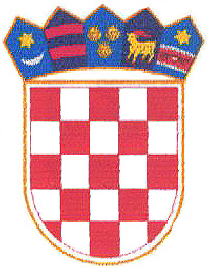 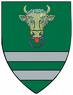 